План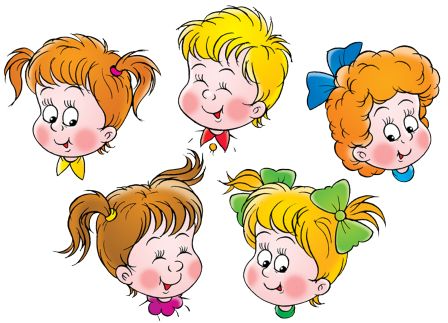 работы летней  игровой  испортивной площадокс переменным составом детей средней школы № 2 г.Хойники«Мы - это будущее»1. Режим работы летней  игровой  площадки 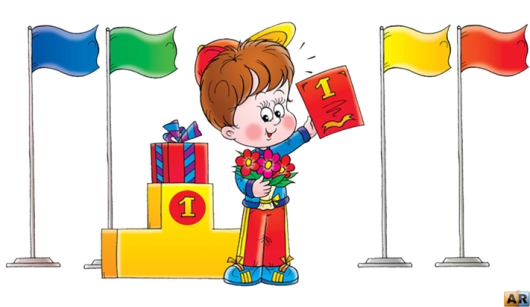 13.00 – 13.15 - сбор детей13.15– 16.45 – работа по плану17.00 - уход домой2. Режим работы  спортивной  площадки17.00-20.00 - спортивные игры  (по плану)3. Место проведения: спортзал, школьная  площадка, фойе 1 эт.ДатаДатаПлан работыОтветствен-ный педагогАвгустАвгустАвгустАвгуст02.08«День  здоровья»Игра-викторина «Здоровье не купишь - его разум дарит»Конкурс рисунков «Продукты вредные и полезные»Разгадывание кроссвордов о здоровом образе жизни«День  здоровья»Игра-викторина «Здоровье не купишь - его разум дарит»Конкурс рисунков «Продукты вредные и полезные»Разгадывание кроссвордов о здоровом образе жизниКутузова К.А.02.08Спортивные игры: волейболСпортивные игры: волейболКушнер Д.М.03.08«День интеллектуалов»Праздник народной игры на улице «Будем веселы и будем здоровы!»Интеллектуальный марафонПионербол	«День интеллектуалов»Праздник народной игры на улице «Будем веселы и будем здоровы!»Интеллектуальный марафонПионербол	Кутузова К.А.03.08Спортивные игры: баскетболСпортивные игры: баскетболКушнер Д.М.04.08«День ПДД»Разговор «Правила дорожного движения должны знать все»Дорожная азбука в загадкахИгровая программа «Пешеход, велосипедист, водитель» «День ПДД»Разговор «Правила дорожного движения должны знать все»Дорожная азбука в загадкахИгровая программа «Пешеход, велосипедист, водитель» Кутузова К.А.04.08Спортивные игры: пионерболСпортивные игры: пионерболКушнер Д.М.05.08«День развлечений» Шахматно-шашечный турнир Соревнования «Вода, вода, кругом вода»Прогулка«День развлечений» Шахматно-шашечный турнир Соревнования «Вода, вода, кругом вода»ПрогулкаКутузова К.А.05.08Спортивные игры: футболСпортивные игры: футболКушнер Д.М.06.08«День пожарной безопасности»Беседа по правилам пожарной безопасности Практическое занятие по эвакуации из здания школы при ЧС.  Заочная экскурсия в пожарную частьСоревнования «Юный пожарный»«День пожарной безопасности»Беседа по правилам пожарной безопасности Практическое занятие по эвакуации из здания школы при ЧС.  Заочная экскурсия в пожарную частьСоревнования «Юный пожарный»Кутузова К.А.06.08Спортивные игры: волейболСпортивные игры: волейболКушнер Д.М.09.08«День активиста»Конкурс рисунков «Пусть всегда будет солнце»Конкурс юных дарований «Звездочка»  Подвижные игры«День активиста»Конкурс рисунков «Пусть всегда будет солнце»Конкурс юных дарований «Звездочка»  Подвижные игрыЕфименко Н.Н.09.08Спортивные игры: пионерболСпортивные игры: пионерболКушнер Д.М.10.08«День пионерского движения»Игра-соревнование «Юный пионер»  ТеннисКомпьютерные игры«День пионерского движения»Игра-соревнование «Юный пионер»  ТеннисКомпьютерные игрыКоваленко Н.В.10.08Спортивные игры: пионерболСпортивные игры: пионерболКушнер Д.М.11.08«День юного эколога»Экологический десантВикторина «Удивительные превращения»Компьютерные игры	«День юного эколога»Экологический десантВикторина «Удивительные превращения»Компьютерные игры	Коваленко Н.В.11.08Спортивные игры: футболСпортивные игры: футболКушнер Д.М.12.08«День неболейки»Беседа «Охрана и укрепление здоровья»Анкета «Режим дня»Рыцарский турнир«День неболейки»Беседа «Охрана и укрепление здоровья»Анкета «Режим дня»Рыцарский турнирКоваленко Н.В.12.08Спортивные игры: волейболСпортивные игры: волейболКушнер Д.М.13.08День «О, спорт, ты – жизнь!»Игровая программа «Клуб весёлых и подвижных»Викторина «Спортивные рекорды»Конкурс рисунков «Спорт и здоровье - едины»День «О, спорт, ты – жизнь!»Игровая программа «Клуб весёлых и подвижных»Викторина «Спортивные рекорды»Конкурс рисунков «Спорт и здоровье - едины»Ефименко Н.Н.13.08Спортивные игры: шахматы, шашкиСпортивные игры: шахматы, шашкиКушнер Д.М.16.08День «Весь мир театр, все люди в нем актеры»Конкурс художественной самодеятельности «Алло, мы ищем таланты!»Игра-викторина «Любимые песни из кинофильмов, мультфильмов»День «Весь мир театр, все люди в нем актеры»Конкурс художественной самодеятельности «Алло, мы ищем таланты!»Игра-викторина «Любимые песни из кинофильмов, мультфильмов»Санько Н.В.16.08Спортивные игры: спортивные стартыСпортивные игры: спортивные стартыКушнер Д.М.17.08«День вежливости»Ролевая игра «Культура поведения в общественных местах»Игровая программа «Кто нас очень крепко любит?»Экскурсия в  школьную библиотеку«День вежливости»Ролевая игра «Культура поведения в общественных местах»Игровая программа «Кто нас очень крепко любит?»Экскурсия в  школьную библиотекуШваб А.В.17.08Спортивные игры: шахматы, шашкиСпортивные игры: шахматы, шашкиКушнер Д.М.18.08«День веселых испытаний»Прогулка «Тропками - дорожками»Конкурсная программа «Мастерская умельцев»«День веселых испытаний»Прогулка «Тропками - дорожками»Конкурсная программа «Мастерская умельцев»Коваленко Н.В.18.08Спортивные игры: спортландияСпортивные игры: спортландияКушнер Д.М.19.08«День ПДД»Игровая  программа «Путешествие в страну дорожного движения»Конкурс-игра  «Дорожная азбука»«День ПДД»Игровая  программа «Путешествие в страну дорожного движения»Конкурс-игра  «Дорожная азбука»Коваленко Н.В.19.08Спортивные игры: волейболСпортивные игры: волейболКушнер Д.М.20.08«Парад звёзд»Конкурс песен «Караоке - час»Конкурс импровизированного танцаДискотека«Парад звёзд»Конкурс песен «Караоке - час»Конкурс импровизированного танцаДискотекаЕфименко Н.Н.20.08Спортивные игры: баскетболСпортивные игры: баскетболКушнер Д.М.23.08«День доброты»Игра  «Цветик - семицветик»Викторина «Люби и знай свой край»Час здоровья  «Солнце, Воздух и Вода - наши лучшие друзья»«День доброты»Игра  «Цветик - семицветик»Викторина «Люби и знай свой край»Час здоровья  «Солнце, Воздух и Вода - наши лучшие друзья»Коваленко Н.В.23.08Спортивные игры: мини-футболСпортивные игры: мини-футболКушнер Д.М.24.08«День здоровья»Игра «Овощи, ягоды и фрукты – полезные продукты»Малая спартакиада под девизом  «Мы - за здоровый образ жизни»«День здоровья»Игра «Овощи, ягоды и фрукты – полезные продукты»Малая спартакиада под девизом  «Мы - за здоровый образ жизни»Русая Л.И.24.08Спортивные игры: баскетболСпортивные игры: баскетболКушнер Д.М.25.08«День  спортсмена»Просмотр презентации «История олимпийских игр»Конкурс рисунков «Я люблю спорт»Весёлые старты«День  спортсмена»Просмотр презентации «История олимпийских игр»Конкурс рисунков «Я люблю спорт»Весёлые стартыЧекан А.А.25.08Спортивные игры: шахматы, шашкиСпортивные игры: шахматы, шашкиКушнер Д.М.26.08«День природы»Урок здоровья «Ах, лето!»Экологическое мероприятие «Паутина»Конкурсная программа «День фантика»«День природы»Урок здоровья «Ах, лето!»Экологическое мероприятие «Паутина»Конкурсная программа «День фантика»Русая Л.И.26.08Спортивные игры: мини-футболСпортивные игры: мини-футболКушнер Д.М.27.08«День  творца»Путешествие на планету веселых игр «Мы не будем унывать»Изготовление поделок из природного материала«День  творца»Путешествие на планету веселых игр «Мы не будем унывать»Изготовление поделок из природного материалаЧекан А.А.27.08Спортивные игры: футболСпортивные игры: футболКушнер Д.М.30.08«День этикета»Игровая программа «Простаквашинская кадриль»Культура поведения в общественных местах. Беседа о правилах этикетаПодвижные игры	«День этикета»Игровая программа «Простаквашинская кадриль»Культура поведения в общественных местах. Беседа о правилах этикетаПодвижные игры	Русая Л.И.30.08Спортивные игры: шахматы, шашкиСпортивные игры: шахматы, шашкиКушнер Д.М.31.08«День спорта» Малая спартакиада под девизом  «Мы за здоровый образ жизни». Состязания «здоровяков»Создание «Книги рекордов» Конкурс рисунков «О спорт, ты жизнь!»	«День спорта» Малая спартакиада под девизом  «Мы за здоровый образ жизни». Состязания «здоровяков»Создание «Книги рекордов» Конкурс рисунков «О спорт, ты жизнь!»	Чекан А.А.31.08Спортивные игры: мини-футболСпортивные игры: мини-футболКушнер Д.М.